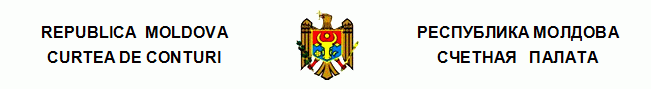 Перевод ПОСТАНОВЛЕНИЕ №44от 28 июля 2021 годаПо Отчету аудита финансовой отчетности Операции „Модернизация сектора здравоохранения в Республике Молдова”, составленной по состоянию на 31 декабря 2020 годаСчетная палата с участием государственного секретаря Министерства здравоохранения, труда и социальной защиты г-жи Татьяны Затык; государственного секретаря Министерства здравоохранения, труда и социальной защиты г-жи Габриелы Куневой; начальника Финансово-административного управления Министерства здравоохранения, труда и социальной защиты г-на Анатола Гудумака; заместителя генерального директора Национальной компании медицинского страхования г-на Дениса Валак, а также других ответственных лиц, в рамках видео заседания в связи с эволюцией и тенденцией эпидемиологической ситуации инфекции COVID-19 в Республике Молдова, руководствуясь ст.3 (1), ст.5 (1) a) и ст.31 (1) a) Закона об организации и функционировании Счетной палаты Республики Молдова, рассмотрела Отчет аудита финансовой отчетности Операции „Модернизация сектора здравоохранения в Республике Молдова”, составленной по состоянию на 31 декабря 2020 года.Миссия внешнего публичного аудита была проведена согласно Программе аудиторской деятельности Счетной палаты на 2021 год с целью предоставления разумного подтверждения относительно того, что финансовая отчетность Операции „Модернизация сектора здравоохранения в Республике Молдова”, составленная по состоянию на 31 декабря 2020 года, не содержит, в целом, существенных искажений, связанных с мошенничеством или ошибками, а также составления заключения. Внешний публичный аудит был запланирован и проведен в соответствии с Международными стандартами Высших органов аудита, применяемыми Счетной палатой.Рассмотрев представленный Отчет аудита, Счетная палатаУСТАНОВИЛА:Финансовая отчетность Операции „Модернизация сектора здравоохранения в Республике Молдова”, составленная по состоянию на 31 декабря 2020 года, представленная Всемирному банку и Министерству финансов (Форма FD-047), предоставляет по всем существенным аспектам правильное и достоверное отражение ситуации в соответствии с требованиями применяемых норм ведения бухгалтерского учета и составления отчетности.Исходя из вышеизложенного, на основании ст.14 (2), ст.15 d) и ст.37 (2) Закона №260 от 07.12.2017, Счетная палатаПОСТАНОВЛЯЕТ:Утвердить Отчет аудита финансовой отчетности Операции „Модернизация сектора здравоохранения в Республике Молдова”, составленной по состоянию на 31 декабря 2020 года, приложенный к настоящему Постановлению.Настоящее Постановление и Отчет аудита направить: Правительству Республики Молдова для информирования и принятия мер с целью осуществления мониторинга обеспечения внедрения рекомендаций внешнего публичного аудита;Президенту Республики Молдова для информирования;Парламенту Республики Молдова для информирования и рассмотрения, при необходимости, в рамках Парламентской комиссии по контролю публичных финансов;Министерству финансов и Офису Всемирного банка из Республики Молдова для информирования;Министерству здравоохранения, труда и социальной защиты и Национальной компании медицинского страхования для принятия мер и обеспечения внедрения рекомендаций из Отчета аудита. Настоящим Постановлением исключается из режима мониторинга Постановление Счетной палаты №25 от 26 июня 2020 года „По Отчету аудита финансовой отчетности Проекта модернизации сектора здравоохранения в Республике Молдова по состоянию на 31 декабря 2019 года”.Настоящее Постановление вступает в силу с даты публикации в Официальном мониторе Республики Молдова и может быть оспорено предварительным заявлением в эмитирующем органе в течение 30 дней с даты публикации. В спорном административном порядке, Постановление может быть обжаловано в Суде Кишинэу, расположенном в секторе Рышкань (МД-2068, мун. Кишинэу, ул. Киевская №3) в течение 30 дней с даты сообщения ответа относительно предварительного заявления или с даты истечения срока, предусмотренного для его решения.О предпринятых действиях по выполнению подпункта 2.5. из настоящего Постановления проинформировать Счетную палату в течение 6 месяцев с даты вступления Постановления в действие.Постановление и Отчет аудита финансовой отчетности Операции „Модернизация сектора здравоохранения в Республике Молдова”, составленной по состоянию на 31 декабря 2020 года, размещаются на официальном сайте Счетной палаты (http://www.ccrm.md/hotariri-si-rapoarte-1-95).  Мариан ЛУПУ,Председатель